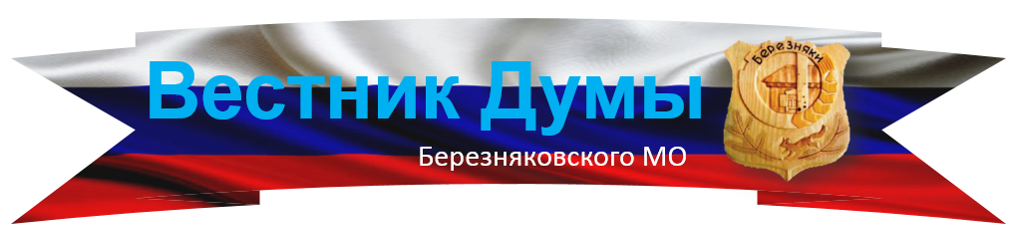 БЕРЕЗНЯКОВСКОГО СЕЛЬСКОГО ПОСЕЛЕНИЯ№ 12 (180) приложение №1 от 22.12.2022г.22.12.2022г. № 16РОССИЙСКАЯ ФЕДЕРАЦИЯИРКУТСКАЯ ОБЛАСТЬНИЖНЕИЛИМСКИЙ МУНИЦИПАЛЬНЫЙ РАЙОНДУМА БЕРЕЗНЯКОВСКОГО СЕЛЬСКОГО ПОСЕЛЕНИЯР Е Ш Е Н И Е «О ВНЕСЕНИИ ИЗМЕНЕНИЙ В РЕШЕНИЕ ДУМЫ БЕРЕЗНЯКОВСКОГО СЕЛЬСКОГО ПОСЕЛЕНИЯ НИЖНЕИЛИМСКОГО РАЙОНА «О БЮДЖЕТЕ БЕРЕЗНЯКОВСКОГО МУНИЦИПАЛЬНОГО ОБРАЗОВАНИЯ НА 2022 ГОД И НА ПЛАНОВЫЙ ПЕРИОД 2023 И 2024 ГОДОВ» ОТ 24.12.2021 № 260»В соответствии со статьей 153 БК РФ, Положением о бюджетном процессе в Березняковском муниципальном образовании, Уставом Березняковского муниципального образования, Дума Березняковского сельского поселения Нижнеилимского районаРЕШИЛА:Внести в Решение Думы Березняковского сельского поселения Нижнеилимского района от 24.12.2021 № 260 «О бюджете Березняковского муниципального образования на 2022 год и на плановый период 2023 и 2024 годов» следующие изменения:Пункт 1 изложить в следующей редакции:Утвердить основные характеристики бюджета Березняковского муниципального образования на 2022 год:прогнозируемый общий объем доходов бюджета Березняковского муниципального образования в сумме 42 109,8 тыс. рублей, в том числе безвозмездные поступления в сумме 38 318,8 тыс. рублей, из них объем межбюджетных трансфертов, получаемых из других бюджетов бюджетной системы Российской Федерации, в сумме 38 318,8 тыс. рублей;общий объем расходов бюджета Березняковского муниципального образования в сумме 44 029,7 тыс. рублей;размер дефицита бюджета Березняковского муниципального образования в сумме 1 919,9 тыс. рублей. Установить, что превышение дефицита бюджета Березняковского муниципального образования над ограничениями, установленными статьей 92.1 Бюджетного кодекса Российской Федерации, осуществлено в пределах суммы снижения остатков средств на счете по учету средств Березняковского муниципального образования в объеме 1 866,6 тыс. рублей.Дефицит бюджета Березняковского муниципального образования без учета суммы остатков средств на счете по учету средств бюджета составляет 53,3 тыс. рублей или 1,4 % общего годового объема доходов бюджета поселения без учета общего объема годового объема безвозмездных поступлений.В пункте 9 цифры «2 331,9» заменить цифрами «2 592,9».В пункте 13 цифры «1 746,7» заменить цифрами «1 923,8».Приложения № 1, 3, 5, 7, 10 изложить в новой редакции.Администрации Березняковского сельского поселения Нижнеилимского района опубликовать настоящее решение Думы Березняковского сельского поселения Нижнеилимского района в периодическом печатном издании «Вестник Думы и Администрации Березняковского сельского поселения» и на официальном сайте администрации Березняковского сельского поселения.Глава – Председатель Думы Березняковскогомуниципального образования                                                А.П. Ефимова22.12.2022г. № 17РОССИЙСКАЯ ФЕДЕРАЦИЯИРКУТСКАЯ ОБЛАСТЬНИЖНЕИЛИМСКИЙ РАЙОНДУМА БЕРЕЗНЯКОВСКОГО СЕЛЬСКОГО ПОСЕЛЕНИЯР Е Ш Е Н И ЕО ВНЕСЕНИИ ИЗМЕНЕНИЙ В ПОЛОЖЕНИЕ О ЗЕМЕЛЬНОМ НАЛОГЕ НА ТЕРРИТОРИИ БЕРЕЗНЯКОВСКОГО СЕЛЬСКОГОПОСЕЛЕНИЯ, УТВЕРЖДЕННОГО РЕШЕНИЕМ ДУМЫ БЕРЕЗНЯКОВСКОГОСЕЛЬСКОГОПОСЕЛЕНИЯ НИЖНЕИЛИМСКОГО РАЙОНА ОТ 29 НОЯБРЯ2019 Г. № 138 «ОБ УСТАНОВЛЕНИИ И ВВЕДЕНИИ В ДЕЙСТВИЕЗЕМЕЛЬНОГО НАЛОГА НА ТЕРРИТОРИИ БЕРЕЗНЯКОВСКОГО СЕЛЬСКОГОПОСЕЛЕНИЯ» Руководствуясь Федеральным законом от 06.10.2003 № 131-ФЗ «Об общих принципах организации местного самоуправления в Российской Федерации», Налоговым кодексом Российской Федерации, Федеральным законом от 14.07.2022 года № 263-ФЗ «О внесении изменений в части первую и вторую Налогового кодекса Российской Федерации», Уставом Березняковского муниципального образования, Дума Березняковского сельского поселения Нижнеилимского районаРЕШИЛА:1. Внести изменения в Положение о земельном налоге на территории Березняковского сельского поселения, утвержденного решением Думы Березняковского сельского поселения Нижнеилимского района от 29 ноября 2019 г. № 138 «Об установлении и введении в действие земельного налога на территории Березняковского сельского поселения», изложив его в новой редакции согласно приложению. 2. Считать утратившим силу Решение Думы Березняковского сельского поселения Нижнеилимского района от 24 ноября 2022 года № 12 «О внесении изменений в Положение о земельном налоге на территории Березняковского сельского поселения, утвержденного решением Думы Березняковского сельского поселения Нижнеилимского района от 29 ноября 2019 г. № 138 «Об установлении и введении в действие земельного налога на территории Березняковского сельского поселения».3. Опубликовать настоящее решение в печатном средстве массовой информации «Вестник Березняковского сельского поселения» и разместить на официальном сайте администрации Березняковского сельского поселения Нижнеилимского района в информационно-телекоммуникационной сети «Интернет».4. Раздел 3 «Налоговые льготы» Положения о земельном налоге на территории Березняковского сельского поселения распространяется на правоотношения, возникшие с 01.01.2022 года.5. Настоящее решение вступает в силу по истечении одного месяца со дня его официального опубликования и применяется к правоотношениям, начиная с 01.01.2023 года.6.Контроль за исполнением данного решения оставляю за собой.Председатель ДумыБерезняковского сельского поселения                                               А.П.Ефимова22.12.2022г. № 18РОССИЙСКАЯ ФЕДЕРАЦИЯИРКУТСКАЯ ОБЛАСТЬНИЖНЕИЛИМСКИЙ МУНИЦИПАЛЬНЫЙ РАЙОНДУМА БЕРЕЗНЯКОВСКОГО СЕЛЬСКОГО ПОСЕЛЕНИЯНИЖНЕИЛИМСКОГО РАЙОНАР Е Ш Е Н И Е  «О БЮДЖЕТЕ БЕРЕЗНЯКОВСКОГОМУНИЦИПАЛЬНОГО ОБРАЗОВАНИЯ НА 2023 ГОДИ НА ПЛАНОВЫЙ ПЕРИОД 2024 И 2025 ГОДОВ»В соответствии со статьей 153 БК РФ, Положением о бюджетном процессе в Березняковском муниципальном образовании, Уставом Березняковского муниципального образования, Дума Березняковского сельского поселения Нижнеилимского районаРЕШИЛА:1. Утвердить основные характеристики бюджета Березняковского муниципального образования на 2023 год:прогнозируемый общий объем доходов бюджета Березняковского муниципального образования в сумме 25 757,9 тыс. рублей, в том числе безвозмездные поступления в сумме 22 797,9 тыс. рублей, из них объем межбюджетных трансфертов, получаемых из других бюджетов бюджетной системы Российской Федерации, в сумме 22 797,9 тыс. рублей;общий объем расходов бюджета Березняковского муниципального образования в сумме 25 907,6 тыс. рублей;размер дефицита бюджета Березняковского муниципального образования в сумме 147,7 тыс. рублей, или 5 % утвержденного общего годового объема доходов бюджета Березняковского муниципального образования без учета утвержденного объема безвозмездных поступлений.2. Утвердить основные характеристики бюджета Березняковского муниципального образования на плановый период 2024 и 2025 годов:прогнозируемый общий объем доходов бюджета Березняковского муниципального образования на 2024 год в сумме 23 138,0 тыс. рублей, в том числе безвозмездные поступления в сумме 19 928,0 тыс. рублей, из них объем межбюджетных трансфертов, получаемых из других бюджетов бюджетной системы Российской Федерации, в сумме 19 928,0 тыс. рублей, на 2025 год в сумме 23 872,0 тыс. рублей, в том числе безвозмездные поступления в сумме 20 479,0 тыс. рублей, из них объем межбюджетных трансфертов, получаемых из других бюджетов бюджетной системы Российской Федерации, в сумме 20 479,0 тыс. рублей;общий объем расходов бюджета Березняковского муниципального образования на 2024 год в сумме 23 300,2 тыс. рублей, в том числе условно утвержденные расходы 564,1 тыс. рублей; на 2025 год в сумме 24 042,3 тыс. рублей, в том числе условно утвержденные расходы 1 165,0 тыс. рублей;размер дефицита бюджета Березняковского муниципального образования на 2024 год в сумме 160,2 тыс. рублей, или 5,0 % утвержденного общего годового объема доходов бюджета Березняковского муниципального образования без учета утвержденного объема безвозмездных поступлений, на 2025 год в сумме 169,3 тыс. рублей, или 5,0 % утвержденного общего годового объема доходов бюджета Березняковского муниципального образования без учета утвержденного объема безвозмездных поступлений.3. Установить, что доходы бюджета Березняковского муниципального образования 2023– 2025 годов, формируются за счет:- налоговых доходов, в том числе доходов от федеральных налогов и сборов, в том числе налогов, предусмотренных специальными налоговыми режимами, в соответствии с нормативами, установленными Бюджетным кодексом Российской Федерации, Законом Иркутской области «Об областном бюджете на 2023 год и на плановый период 2024 и 2025 годов», Законом Иркутской области «О межбюджетных трансфертах и нормативах отчислений доходов в местные бюджеты»;- неналоговых доходов;- безвозмездных поступлений.4. Установить прогнозируемые доходы бюджета Березняковского муниципального образования на 2023 год и на плановый период 2024 и 2025 годов согласно Приложениям № 1, 2 к настоящему Решению.5. Утвердить распределение бюджетных ассигнований бюджета Березняковского муниципального образования на 2023 год и на плановый период 2024 и 2025 годов по разделам и подразделам классификации расходов бюджетов согласно Приложениям № 3, 4 к настоящему Решению.6. Утвердить распределение бюджетных ассигнований бюджета Березняковского муниципального образования по разделам, подразделам, целевым статьям и группам видов расходов классификации расходов бюджетов на 2023 год и на плановый период 2024 и 2025 годов согласно Приложениям № 5, 6 к настоящему Решению.7. Утвердить ведомственную структуру расходов бюджета Березняковского муниципального образования на 2023 год и на плановый период 2024 и 2025 годов (по главным распорядителям бюджетных средств, разделам, подразделам, целевым статьям и группам видов расходов классификации расходов бюджетов) согласно Приложениям № 7, 8.8. Установить, что в расходной части бюджета Березняковского муниципального образования создается резервный фонд администрации Березняковского муниципального образования:- на 2023 год в сумме 10,0 тыс. рублей;- на 2024 год в сумме 10,0 тыс. рублей;- на 2025 год в сумме 10,0 тыс. рублей.9. Утвердить объем бюджетных ассигнований дорожного фонда Березняковского муниципального образования: - на 2023 год в сумме 1 691,0 тыс. рублей;- на 2024 год в сумме 1 880,0 тыс. рублей;- на 2025 год в сумме 1 986,0 тыс. рублей.10. Утвердить общий объем бюджетных ассигнований, направляемых на исполнение публичных нормативных обязательств: - на 2023 год в сумме 0,0 тыс. рублей;- на 2024 год в сумме 0,0 тыс. рублей;- на 2025 год в сумме 0,0 тыс. рублей.11. Утвердить верхний предел муниципального внутреннего долга бюджета Березняковского муниципального образования:- по состоянию на 1 января 2024 года в сумме 147,7 тыс. рублей, в том числе верхний предел долга по муниципальным гарантиям 0,0 тыс. рублей;- по состоянию на 1 января 2025 года в сумме 307,9 тыс. рублей, в том числе верхний предел долга по муниципальным гарантиям 0,0 тыс. рублей;- по состоянию на 1 января 2026 года в сумме 477,2 тыс. рублей, в том числе верхний предел долга по муниципальным гарантиям 0,0 тыс. рублей.12. Установить, что в расходной части бюджета Березняковского муниципального образования на 2023 год предусмотрены расходы на предоставление из бюджета Березняковского муниципального образования бюджету муниципального образования «Нижнеилимский район» межбюджетных трансфертов на осуществление части полномочий по решению вопросов местного значения в соответствии с заключёнными соглашениями в объёме 1 808,1 тыс. рублей.13. Утвердить программу муниципальных внутренних заимствований Березняковского муниципального образования на 2023 год и на плановый период 2024 и 2025 годов согласно Приложению № 9 к настоящему Решению.14. Утвердить источники внутреннего финансирования дефицита бюджета Березняковского муниципального образования на 2023 год и на плановый период 2024 и 2025 годов согласно Приложениям № 10, 11 к настоящему Решению.15. Установить, что в соответствии с абзацем пятым пункта 3 статьи 217 Бюджетного кодекса Российской Федерации основанием для внесения изменений в сводную бюджетную роспись бюджета Березняковского муниципального образования является использование (перераспределение) зарезервированных бюджетных ассигнований, предусмотренных бюджету Березняковского муниципального образования, по подразделу 0113 «Другие общегосударственные вопросы» раздела 01 «Общегосударственные вопросы» на 2023 год в сумме 627,0 тыс. рублей, на плановый период 2024 и 2025 годов в сумме 404,1 тыс. рублей ежегодно – на финансовое обеспечение расходных обязательств, софинансируемых за счет межбюджетных трансфертов из областного бюджета на реализацию мероприятий перечня проектов народных инициатив.Дальнейшее распределение зарезервированных средств производится на основании постановления администрации муниципального образования «Об утверждении мероприятий перечня проектов народных инициатив».16. Установить следующие дополнительные основания для внесения изменений в показатели сводной бюджетной росписи бюджета Березняковского муниципального образования, связанные с особенностями исполнения местного бюджета:1). увеличение бюджетных ассигнований по отдельным разделам, подразделам, целевым статьям и группам видов расходов бюджета за счет бюджетных ассигнований на оказание муниципальных услуг – в пределах общей суммы, утвержденной соответствующему главному распорядителю бюджетных средств бюджета Березняковского муниципального образования Приложениями № 7, 8 к настоящему Решению, при условии, что увеличение бюджетных ассигнований по группе видов расходов бюджета не превышает 10 процентов;2). внесение изменений в порядок формирования и применения кодов бюджетной классификации Российской Федерации, их структуру и принципы назначения, утверждаемые Министерством финансов Российской Федерации;3). образование, ликвидация, реорганизация, изменение наименования органов местного самоуправления, муниципальных учреждений; 4) распределение межбюджетных трансфертов бюджету Березняковского муниципального образования законом Иркутской области «Об областном бюджете», постановлениями (распоряжениями) Правительства Иркутской области, а также увеличение бюджетных ассигнований в случае фактического поступления иных межбюджетных трансфертов из областного бюджета сверх доходов, утвержденных настоящим Решением;5) зачисление безвозмездных поступлений от юридических и физических лиц, в том числе добровольных пожертвований, имеющих целевое назначение, сверх объемов, утвержденных настоящим Решением; 6). перераспределение бюджетных ассигнований между главными распорядителями средств местного бюджета, разделами, подразделами, целевыми статьями, группами видов расходов бюджета на сумму средств, необходимых для выполнения условий софинансирования, установленных для получения межбюджетных трансфертов, предоставляемых местному бюджету из бюджетов бюджетной системы Российской Федерации в форме субсидий и иных межбюджетных трансфертов, в том числе путем введения новых кодов классификации расходов местного бюджета, – в пределах объема бюджетных ассигнований, предусмотренных настоящим Решением;7). перераспределение бюджетных ассигнований между главными распорядителями средств местного бюджета, разделами, подразделами, целевыми статьями, группами видов расходов бюджета на сумму средств, необходимых для реализации региональных проектов, направленных на реализацию национальных и федеральных проектов и достижение соответствующих целей и показателей, в том числе путем введения новых кодов классификации расходов местного бюджета, – в пределах объема бюджетных ассигнований, предусмотренных настоящим Решением. 8). увеличение бюджетных ассигнований дорожного фонда Березняковского муниципального образования на 2023 год в объеме, не превышающем остатка не использованных на начало 2023 года бюджетных ассигнований дорожного фонда Березняковского муниципального образования в пределах объема остатков средств бюджета Березняковского муниципального образования на начало 2023 года, установленного пунктом 18 настоящего Решения.17. Установить, что остатки средств бюджета Березняковского муниципального образования на начало 2023 года (за исключением остатков субсидий, субвенций и иных межбюджетных трансфертов, имеющих целевое назначение, из областного бюджета и бюджетов поселений) в объеме до 100 процентов направляются в 2023 году:на увеличение бюджетных ассигнований бюджета Березняковского муниципального образования в соответствии с подпунктом 8 пункта 17 настоящего Решения;на покрытие временных кассовых разрывов, возникающих при исполнении бюджета Березняковского муниципального образования.18. Установить, что в соответствии со статьей 242.26 Бюджетного кодекса Российской Федерации казначейскому сопровождению подлежат следующие средства бюджета Березняковского муниципального образования:1). авансовые платежи по муниципальным контрактам о поставке товаров, выполнении работ, оказании услуг, заключаемым на сумму 50 000,0 тыс. рублей и более;2). авансовые платежи по контрактам (договорам) о поставке товаров, выполнении работ, оказании услуг, заключаемым на сумму 50 000,0 тыс. рублей и более бюджетными и автономными учреждениями Березняковского муниципального образования, лицевые счета которым открыты в Финансовом управлении администрации Нижнеилимского муниципального района, источником финансового обеспечения которых являются субсидии, предоставляемые в соответствии с абзацем вторым пункта 1 статьи 78.1 и статьей 78.2 Бюджетного кодекса Российской Федерации;3). авансовые платежи по контрактам (договорам) о поставке товаров, выполнении работ, оказании услуг, заключаемым исполнителями и соисполнителями в рамках исполнения указанных в подпунктах 1, 2 настоящего пункта муниципальных контрактов (контрактов (договоров)) о поставке товаров, выполнении работ, оказании услуг.19. Администрации Березняковского сельского поселения опубликовать настоящее решение Думы Березняковского сельского поселения Нижнеилимского района в СМИ.Глава – Председатель Думы Березняковскогомуниципального образования			А.П. Ефимова22.12.2022г. № 19РОССИЙСКАЯ ФЕДЕРАЦИЯИРКУТСКАЯ ОБЛАСТЬНИЖНЕИЛИМСКИЙ МУНИЦИПАЛЬНЫЙ РАЙОНДУМА БЕРЕЗНЯКОВСКОГО СЕЛЬСКОГО ПОСЕЛЕНИЯРЕШЕНИЕ«ОБ УТВЕРЖДЕНИИ ПОЛОЖЕНИЯ «ОБ ОПЛАТЕ ТРУДАГЛАВЫ БЕРЕЗНЯКОВСКОГО СЕЛЬСКОГО ПОСЕЛЕНИЯ»»В соответствии с Законом Иркутской области от 17.12.2008 года №122-ОЗ «О гарантиях осуществления полномочий депутата, члена выборного органа местного самоуправления, выборного должностного лица местного самоуправления в Иркутской  области»,  постановлением Правительства Иркутской области от 27.11.2014г. № 599-пп «Об установлении нормативов формирования расходов на оплату труда депутатов, выборных должностных лиц местного самоуправления, осуществляющих свои полномочия на постоянной основе, муниципальных служащих муниципальных образований Иркутской области» (с изменениями на 28 октября 2022 года), Уставом Березняковского муниципального образования, Дума  Березняковского сельского поселения  Нижнеилимского районаРЕШИЛА:1. Утвердить Положение об оплате труда    главы Березняковского сельского поселения Нижнеилимского района (Приложение № 1).2. Решение Думы Березняковского сельского поселения                       от 14 апреля   2022 г. № 278 «Об утверждении Положения об оплате труда    Главы Березняковского сельского поселения» считать утратившим силу.3. Данное Решение распространяется на правоотношения, возникшие с 1.12.2022 года.4. Опубликовать настоящее Решение Думы в Вестнике Березняковского сельского поселения и на официальном сайте Администрации Березняковского сельского поселения Нижнеилимского района.Глава – Председатель Думы Березняковскогосельского поселения                                                       А.П.Ефимова22.12.2022г. № 20РОССИЙССКАЯ ФЕДЕРАЦИЯИРКУТСКАЯ ОБЛАСТЬНИЖНЕИЛИМСКИЙ РАЙОНДУМА БЕРЕЗНЯКОВСКОГО СЕЛЬСКОГО ПОСЕЛЕНИЯ НИЖНЕИЛИМСКОГО РАЙОНАРЕШЕНИЕ«ОБ УТВЕРЖДЕНИИ ПОЛОЖЕНИЯ ОБ ОПЛАТЕ ТРУДАМУНИЦИПАЛЬНЫХ СЛУЖАЩИХ МУНИЦИПАЛЬНОГООБРАЗОВАНИЯ «БЕРЕЗНЯКОВСКОЕ СЕЛЬСКОЕПОСЕЛЕНИЕ».В соответствии с Законом Иркутской области от 15 октября 2007 года № 88-ОЗ «Об отдельных вопросах муниципальной службы в Иркутской области», Законом Иркутской области от 15 октября 2007 года № 89-ОЗ «О реестре должностей муниципальной службы в Иркутской области и соотношении должностей муниципальной службы и должностей государственной гражданской службы Иркутской области», указом Губернатора Иркутской области от 16 сентября 2022 года № 203-уг «О размерах должностных окладов и месячного денежного поощрения государственных гражданских служащих Иркутской области», указом Губернатора Иркутской области от 16.09.2022г. № 204-уг «О внесении изменения в размеры месячных окладов государственных гражданских служащих Иркутской области в соответствии с присвоенными классными чинами государственной гражданской службы Иркутской области (окладов за классный чин)», указом Губернатора Иркутской области от 16.09.2022 № 205-уг «О размерах ежемесячной надбавки к должностному окладу за особые условия государственной гражданской службы Иркутской области, выплачиваемой государственным гражданским служащим Иркутской области», Постановлением Правительства Иркутской области от 28.10.2022 № 833-пп «О внесении изменений в нормативы формирования расходов на оплату труда депутатов, выборных должностных лиц местного самоуправления, осуществляющих свои полномочия на постоянной основе, муниципальных служащих и содержание органов местного самоуправления муниципальных образований Иркутской области», руководствуясь Уставом Березняковского  муниципального образования, Дума Березняковского сельского поселения Нижнеилимского районаРЕШИЛА:1. Утвердить Положение об оплате труда муниципальных служащих муниципального образования «Березняковское сельское поселение» согласно Приложения к настоящему решению.  2. Решение Думы Березняковского сельского поселения Нижнеилимского района «Об утверждении Положения об оплате труда муниципальных служащих муниципального образования Березняковского сельского поселения» от 26.12.2019 года № 148 признать утратившим силу.3. Настоящее решение вступает в силу со дня опубликования и распространяет своё действие на правоотношения, возникшие с 1 июля 2022 года.4. Администрации Березняковского сельского поселения Нижнеилимского района опубликовать настоящее решение в периодическом издании «Вестник Березняковского сельского поселения» и на официальном сайте администрации Березняковского сельского поселения Нижнеилимского района.5. Контроль за исполнением решения оставляю за собой.       Глава Березняковскогосельского поселения                                                           А.П.Ефимова22.12.2022г. № 21РОССИЙСКАЯ ФЕДЕРАЦИЯИРКУТСКАЯ ОБЛАСТЬНИЖНЕИЛИМСКИЙ РАЙОНДУМА БЕРЕЗНЯКОВСКОГО СЕЛЬСКОГО ПОСЕЛЕНИЯРЕШЕНИЕ«ОБ УТВЕРЖДЕНИИ ПОЛОЖЕНИЯ ОБ ОПЛАТЕ ТРУДАМУНИЦИПАЛЬНЫХ СЛУЖАЩИХ МУНИЦИПАЛЬНОГООБРАЗОВАНИЯ БЕРЕЗНЯКОВСКОГО СЕЛЬСКОГОПОСЕЛЕНИЯ, ОСУЩЕСТВЛЯЮЩИХ ОТДЕЛЬНЫЕОБЛАСТНЫЕ ГОСУДАРСТВЕННЫЕ ПОЛНОМОЧИЯПО РЕГУЛИРОВАНИЮ ТАРИФОВ НА ТОВАРЫ ИУСЛУГИ ОРГАНИЗАЦИЙ КОММУНАЛЬНОГО КОМПЛЕКСА».В соответствии законодательством  о муниципальной службе, Трудовым кодексом РФ, Бюджетным кодексом РФ, Федеральными законами от 6 октября 2003 года № 131 – ФЗ «Об общих принципах организации местного самоуправления в Российской Федерации», Федеральным законом от 02.03.2007 года № 25-ФЗ «О муниципальной службе в Российской Федерации», законом от 27 июля 2004 года  № 79-ФЗ  «О государственной гражданской службе Российской Федерации», Законами Иркутской области от 15 октября 2007 года № 88-ОЗ  «Об отдельных вопросах муниципальной службы в Иркутской области, Постановлением Правительства  Иркутской области от 27.11.2014 года № 599-пп «Об установлением нормативов формирования расходов на оплату труда депутатов, выборных должностных лиц местного самоуправления, осуществляющих  свои полномочия на постоянной основе, муниципальных служащих и содержание органов местного самоуправления муниципальных образований Иркутской области», указом Губернатора Иркутской области от 16 сентября 2022 года № 203-уг «О размерах должностных окладов и месячного денежного поощрения государственных гражданских служащих Иркутской области», указом Губернатора Иркутской области от 16.09.2022г. № 204-уг «О внесении изменения в размеры месячных окладов государственных гражданских служащих Иркутской области в соответствии с присвоенными классными чинами государственной гражданской службы Иркутской области (окладов за классный чин)», указом Губернатора Иркутской области от 16.09.2022 № 205-уг «О размерах ежемесячной надбавки к должностному окладу за особые условия государственной гражданской службы Иркутской области, выплачиваемой государственным гражданским служащим Иркутской области», Постановлением Правительства РФ от 13.05.2013 года № 406 «О государственном регулировании тарифов в сфере водоснабжения и водоотведения», Законом Иркутской области от 6.11.2012 года № 114-оз «О наделении органов местного самоуправления отдельными государственными полномочиями в сфере водоснабжения и водоотведения», руководствуясь  Уставом  Березняковского муниципального образования, Дума Березняковского сельского поселения Нижнеилимского районаРЕШИЛА:1. Утвердить Положение об оплате труда муниципальных служащих муниципального образования Березняковского сельского поселения, осуществляющих отдельные областные государственные полномочия по регулированию тарифов на товары и услуги коммунального комплекса согласно приложению.  2. Настоящее решение распространяется на правоотношения, возникшие с 1 января 2023 года.3. Опубликовать данное решение в Вестнике Березняковского сельского поселения.4. Решение Думы от 30.06.2021 года № 229 «Об утверждения положения об оплате труда муниципальных служащих муниципального образования Березняковского сельского поселения, осуществляющих отдельные областные государственные полномочия по регулированию тарифов на товары и услуги коммунального комплекса» считать утратившим силу.5. Контроль за исполнением решения оставляю за собой. Глава – Председатель Думы Березняковскогосельского поселения                                                           А.П.Ефимова22.12.2022г. № 23РОССЙСКАЯ ФЕДЕРАЦИЯИРКУТСКАЯ ОБЛАСТЬДУМА БЕРЕЗНЯКОВСКОГО МУНИЦИПАЛЬНОГО ОБРАЗОВАНИЯ НИЖНЕИЛИМСКОГО РАЙОНАРЕШЕНИЕ«ОБ УТВЕРЖДЕНИИ «ПОРЯДКАУЧЕТА ПРЕДЛОЖЕНИЙ ГРАЖДАН ПОПРОЕКТУ РЕШЕНИЯ ДУМЫ БЕРЕЗНЯКОВСКОГОСЕЛЬСКОГО ПОСЕЛЕНИЯ «О ВНЕСЕНИИИЗМЕНЕНИЙ И ДОПОЛНЕНИЙ В УСТАВБЕРЕЗНЯКОВСКОГО МУНИЦИПАЛЬНОГООБРАЗОВАНИЯ И УЧАСТИЯ ГРАЖДАН В ЕГО ОБСУЖДЕНИИ»В соответствии с Уставом Березняковского муниципального образования, Дума Березняковского сельского поселенияРЕШИЛА:1. Утвердить «Порядок учета предложений граждан по проекту решения Думы Березняковского сельского поселения «О внесении изменений и дополнений в Устав Березняковского муниципального образования и участия граждан в его обсуждении» (прилагается).2. Настоящее решение подлежит официальному опубликованию одновременно с проектом решения Думы Березняковского сельского поселения «О внесении изменений и дополнений в Устав Березняковского муниципального образования» в периодическом издании «Вестник Думы и администрации Березняковского сельского поселения».3. Контроль над исполнением настоящего решения оставляю за собойГлава – Председатель ДумыБерезняковского сельского поселения                                   Ефимова А.П.22.12.2022г. № 24РОССЙСКАЯ ФЕДЕРАЦИЯИРКУТСКАЯ ОБЛАСТЬДУМА БЕРЕЗНЯКОВСКОГО МУНИЦИПАЛЬНОГО ОБРАЗОВАНИЯ НИЖНЕИЛИМСКОГО РАЙОНАРЕШЕНИЕ«О НАЗНАЧЕНИИ ПУБЛИЧНЫХ СЛУШАНИЙПО ПРОЕКТУ РЕШЕНИЯ ДУМЫ БЕРЕЗНЯКОВСКОГОСЕЛЬСКОГО ПОСЕЛЕНИЯ «О ВНЕСЕНИИ ИЗМЕНЕНИЙИ ДОПОЛНЕНИЙ В УСТАВ БЕРЕЗНЯКОВСКОГОМУНИЦИПАЛЬНОГО ОБРАЗОВАНИЯ»В соответствии с Уставом Березняковского муниципального образования, Дума Березняковского сельского поселенияРЕШИЛА:1. Назначить на 11.01.2023 года публичные слушания для обсуждения проекта Решения Думы Березняковского сельского поселения «О внесении изменений и дополнений в Устав Березняковского муниципального образования».2. Провести публичные слушания 11.01.2023 года. Начало публичных слушаний в п. Игирма – 12 час. 00 мин., п. Березняки – 15 час. 00 мин.3. Настоящее решение подлежит официальному опубликованию в периодическом издании «Вестник» администрации Березняковского сельского поселения» не позднее, чем за семь дней до начала слушаний.4. Контроль над исполнением настоящего решения оставляю за собой.Глава Березняковскогосельского поселения                              Ефимова А.П.22.12.2022г. № 25РОССЙСКАЯ ФЕДЕРАЦИЯИРКУТСКАЯ ОБЛАСТЬДУМА БЕРЕЗНЯКОВСКОГО МУНИЦИПАЛЬНОГО ОБРАЗОВАНИЯ НИЖНЕИЛИМСКОГО РАЙОНАРЕШЕНИЕ«ОБ УТВЕРЖДЕНИИ ПОРЯДКАНАЗНАЧЕНИЯ И ПРОВЕДЕНИЯ ОПРОСА ГРАЖДАНВ МУНИЦИПАЛЬНОМ ОБРАЗОВАНИИБЕРЕЗНЯКОВСКОГО СЕЛЬСКОГО ПОСЕЛЕНИЯ»В соответствии со статьей 31 Федерального закона от 6 октября 2003 года № 131-ФЗ «Об общих принципах организации местного самоуправления в Российской Федерации», Законом Иркутской области от 2 марта 2016 года № 7-ОЗ «Об основах назначения и проведения опроса граждан в муниципальных образованиях Иркутской области», статьёй 16 Устава муниципального образования Березняковского сельского поселения, представительный орган муниципального образования Дума Березняковского сельского поселенияРЕШИЛА:1. Утвердить Порядок назначения и проведения опроса граждан в муниципальном образовании Березняковского сельского поселения.2. Настоящее решение вступает в силу через десять календарных дней после дня его официального опубликования.Глава - Председатель ДумыБерезняковского сельского поселения _________ Ефимова А.П.22.12.2022г. № 26РОССЙСКАЯ ФЕДЕРАЦИЯИРКУТСКАЯ ОБЛАСТЬДУМА БЕРЕЗНЯКОВСКОГО МУНИЦИПАЛЬНОГО ОБРАЗОВАНИЯ НИЖНЕИЛИМСКОГО РАЙОНАРЕШЕНИЕ«ОБ УТВЕРЖДЕНИИ ПРАВИЛБЛАГОУСТРОЙСТВА ТЕРРИТОРИИБЕРЕЗНЯКОВСКОГО СЕЛЬСКОГО ПОСЕЛЕНИЯ»В соответствии с частью 10 статьи 35, статьей 451 Федерального закона от 06.10.2003 № 131-ФЗ «Об общих принципах организации местного самоуправления в Российской Федерации», учитывая Методические рекомендации по разработке норм и правил по благоустройству территорий муниципальных образований, утвержденные приказом Министерства строительства и жилищно-коммунального хозяйства от 29.12.2021 № 1042/пр, руководствуясь Уставом Березняковского муниципального образования, Дума Березняковского сельского поселения РЕШИЛА:1. Утвердить прилагаемые Правила благоустройства территории Березняковского сельского поселения Нижнеилимского района. 2. Признать утратившими силу:- Правила содержания и благоустройства территории муниципального образования «Березняковское сельское поселение» утверждённые Думой Березняковского сельского поселения от 30.01.2018 г. № 23 «Об утверждении Правил содержания и благоустройства территории муниципального образования «Березняковское сельское поселение».3. Опубликовать настоящее решение в «Информационном Вестнике Березняковского муниципального образования» и разместить на официальном сайте в информационно-телекоммуникационной сети «Интернет» по адресу a-bsp.ru.4. Настоящее решение вступает в силу после дня его официального опубликования.Глава - Председатель ДумыБерезняковского сельского поселения _________ Ефимова А.П.22.12.2022г. № 27РОССЙСКАЯ ФЕДЕРАЦИЯИРКУТСКАЯ ОБЛАСТЬДУМА БЕРЕЗНЯКОВСКОГО МУНИЦИПАЛЬНОГО ОБРАЗОВАНИЯ НИЖНЕИЛИМСКОГО РАЙОНАРЕШЕНИЕ«О ВНЕСЕНИИ ИЗМЕНЕНИЙ И ДОПОЛНЕНИЙ В РЕШЕНИЕДУМЫ БЕРЕЗНЯКОВСКОГО СЕЛЬСКОГО ПОСЕЛЕНИЯ№ 103 ОТ 28.11.2014Г. «ОБ УТВЕРЖДЕНИИ ПРОГРАММЫКОМПЛЕКСНОГО РАЗВИТИЯ СИСТЕМ КОММУНАЛЬНОЙИНФРАСТРУКТУРЫ НА ТЕРРИТОРИИ МУНИЦИПАЛЬНОГООБРАЗОВАНИЯ БЕРЕЗНЯКОВСКОГО СЕЛЬСКОГО ПОСЕЛЕНИЯ»           В соответствии с Федеральным законом от 30 декабря 2004 года № 210-ФЗ «Об основах регулирования тарифов организаций коммунального комплекса», руководствуясь Федеральным законом от 06.10.2003 года №131-ФЗ «Об общих принципах организации местного самоуправления в Российской Федерации», внесением изменений в Генеральный план Березняковского сельского поселения Нижнеилимского района Иркутской области, Уставом Березняковского муниципального образования, Дума Березняковского сельского поселения РЕШИЛА:1. Внести изменения и дополнения в приложение Решения Думы Березняковского сельского поселения №103 от 28.11.2014г. «Об утверждении программы комплексного развития систем коммунальной инфраструктуры на территории муниципального образования Березняковского сельского поселения», и читать в новой редакции (приложение);2. Признать утратившими силу: Решение Думы Березняковского сельского поселения № 301 от 02.09.2022 г. 3. Опубликовать настоящее решение в «Информационном Вестнике Березняковского муниципального образования» и на официальном сайте Березняковского сельского поселения.4. Контроль настоящего Решения Думы Березняковского сельского поселения оставляю за собой.Глава - Председатель ДумыБерезняковского сельского поселения                                А.П.  Ефимова